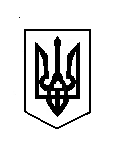 УКРАЇНА ВЕРБСЬКА СІЛЬСЬКА РАДАДУБЕНСЬКОГО РАЙОНУ РІВНЕНСЬКОЇ ОБЛАСТІХХІІІ сесія VIIІ скликанняР І Ш Е Н Н Я 02 травня 2022 року							№ 832Керуючись статтею 26 Закону України «Про місцеве самоврядування в Україні», за погодженням з постійною комісією сільської ради з питань фінансів, бюджету, планування соціально-економічного розвитку, інвестицій та міжнародного співробітництва, Вербська сільська рада:ВИРІШИЛА:Внести зміни до Програми виплати одноразової допомоги дітям-сиротам і дітям, позбавленим батьківського піклування, після досягнення 18-річного віку на 2021-2025 роки, а саме:затвердити Фінансове забезпечення Програми, що додається. Контроль за виконанням цього рішення покласти на постійну комісію з питань планування, фінансів, бюджету, соціально-економічного розвитку, інвестицій  та міжнародного співробітництва (Аркадій СЕМЕНЮК).Сільський голова					Каміла КОТВІНСЬКАДодатокдо рішення Вербської сільської радивід 02 травня 2022 року № 832Фінансове забезпеченняПрограми виплати одноразової допомоги дітям-сиротам і дітям, позбавленим батьківського піклування, після досягнення 18-річного віку на 2021-2025 рокиСільський голова					Каміла КОТВІНСЬКАПро внесення змін у Програму виплати одноразової допомоги дітям-сиротам і дітям, позбавленим батьківського піклування, після досягнення 18-річного віку на 2021-2025 роки№ п/пЗміст заходуОбсяг фінансування, грнДжерело фінансуванняВиконавці1Одноразова допомога дітям-сиротам і дітям, позбавленим батьківського піклування, після досягнення 18-річного віку3620Сільський бюджетВербська сільська радаВСЬОГО:3620